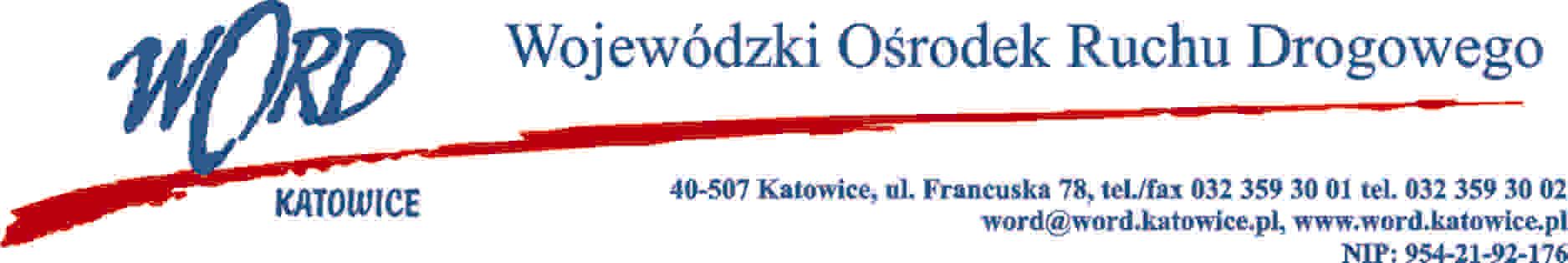 Postępowanie o udzielenie zamówienia publicznego o wartości poniżej 130.00 zł.Katowice 19.07.2022 r.AT-ZP.261.443.3.2022.ŁŻZapytanie ofertoweOpis przedmiotuW imieniu Wojewódzkiego Ośrodka Ruchu Drogowego w Katowicach zwracam się z prośbą o przesłanie oferty cenowej na obsługę obejmującą wymianę oleju oraz filtrów powietrza oraz oleju dla pojazdów:Część I: Pojazdy osobowe będące na wyposażeniu Oddziału terenowego w Katowicach, ul. Francuskiej 78, 40-507 KatowiceCzęść II: Pojazdy osobowe będące na wyposażeniu Oddziału terenowego w Bytomiu, ul. Strzelców Bytomskich 98, 41-906 Bytom Część III: Pojazdy osobowe będące na wyposażeniu Oddziału terenowego w Tychach, ul. Jana Pawła II 3, 43-100 TychyCzęść IV: Pojazdy osobowe będące na wyposażeniu Oddziału terenowego w Dąbrowie Górniczej, ul. Tysiąclecia 56, 41-303 Dąbrowa GórniczaCzęść V: Pojazdy osobowe będące na wyposażeniu Oddziału terenowego w Rybniku, ul.  Ekonomicznej 21, 44-207 RybnikCzęść VI: Pojazdy osobowe będące na wyposażeniu Oddziału terenowego w Jastrzębiu Zdroju, ul.  Armii Krajowej 31, 44-330 Jastrzębie-ZdrójWykaz pojazdów zawiera załącznik nr 1 do zapytania ofertowego.Kryterium wyboru wykonawcy: 100% cenaCena oferty stanowić będzie ryczałtowe i ostateczne wynagrodzenie Wykonawcy za wykonanie przedmiotu zamówienia, niezależnie od rozmiaru świadczeń oraz ponoszonych przez Wykonawcę kosztów ich realizacji.Odległość warsztatu (najkrótsza odległość od danego oddziału terenowego wyrażona w km w  jedną stronę w ramach dróg publicznych jaką należy pokonać (z dokładnością do 0,1 km przy założeniu zaokrąglania „w  dół”) wg wskazań google.maps (www.maps.google.pl) nie może być większa niż 15 km.Zamawiający dopuszcza możliwość składania ofert częściowych. Wykonawca może złożyć ofertę na jedną lub więcej części zamówienia przy zachowaniu zapisów ust. II pkt c).Sposób obliczania ceny: Sposób obliczania ceny: Ilość x cena jednostkowa netto = wartość netto, Wartość netto + Vat = wartość brutto.Warunki realizacji zamówienia:Niniejsze postępowanie nie podlega przepisom ustawy z dnia 11 września 2019 r. - Prawo Zamówień Publicznych, prowadzone jest w trybie zapytania ofertowego, zgodnie z Regulaminem udzielania zamówień publicznych o wartości nieprzekraczającej 130000 zł.Termin, miejsce składania ofert oraz wybór oferty najkorzystniejszejOfertę należy przesłać do dnia 22.07.2022 r. godzina 10:00 na adres e-mail: zamowienia@word.katowice.plZamawiający niezwłocznie po wyborze oferty z najniższą ceną zawiadomi Wykonawcę o terminie zawarcia stosownej umowy drogą mailową.Dyrektor WORDJanusz FreitagZałącznik 1Wykaz pojazdów oddziałów terenowych Wojewódzkiego Ośrodka Ruchu DrogowegoCZĘŚĆ 1:Wojewódzki Ośrodek Ruchu Drogowego - Oddział terenowy w Katowicach, ul. Francuska 78, Katowice  40-507CZĘŚĆ 2:Wojewódzki Ośrodek Ruchu Drogowego - Oddział terenowy w Bytomiu, ul. Strzelców Bytomskich 98, 41-906 Bytom.CZĘŚĆ 3:Wojewódzki Ośrodek Ruchu Drogowego - Oddział terenowy w Tychach, ul. Jana Pawła II, 43-100 TychyCZĘŚĆ 4:Wojewódzki Ośrodek Ruchu Drogowego - Oddział terenowy w Dąbrowie Górniczej, ul. Tysiąclecia 56CZĘŚĆ 5:Wojewódzki Ośrodek Ruchu Drogowego - Oddział terenowy w Rybniku, ul. Ekonomiczna 21CZĘŚĆ 6:Wojewódzki Ośrodek Ruchu Drogowego - Oddział terenowy w Jastrzębiu Zdroju, ul. Armii Krajowej 31Załącznik nr 2FORMULARZ OFERTY W POSTĘPOWANIU O WARTOŚCI NIEPRZEKRACZAJĄCEJ 130.000 złNa wybór Wykonawcy na obsługę obejmującą wymianę oleju oraz filtrów powietrza oraz olejuWykonawca:……………………………………………………………….…………………………………………………………………………………………………………………………………………………………….Adres: ……………………………………………………………………….……………….………………………..e-mail …………………………..……………………………….. tel. ……….…….………………..………...……...NIP: ………………………………..……………REGON: ….…………………………………………………...Termin realizacji zamówienia od dnia zlecenia:…………………………………..dni.Oferujemy realizację przedmiotu zamówienia za:Dla części I Wojewódzki Ośrodek Ruchu Drogowego - Oddział terenowy w Katowicach, ul. Francuska 78, Katowice  40-507Dla części II Wojewódzki Ośrodek Ruchu Drogowego - Oddział terenowy w Bytomiu, ul. Strzelców Bytomskich 98, 41-906 Bytom.Dla części III Wojewódzki Ośrodek Ruchu Drogowego - Oddział terenowy w Tychach, ul. Jana Pawła II, 43-100 TychyDla części IV Wojewódzki Ośrodek Ruchu Drogowego - Oddział terenowy w Dąbrowie Górniczej, ul. Tysiąclecia 56Dla części V Wojewódzki Ośrodek Ruchu Drogowego - Oddział terenowy w Rybniku, ul. Ekonomiczna 21Dla części VI Wojewódzki Ośrodek Ruchu Drogowego - Oddział terenowy w Jastrzębiu Zdroju, ul. Armii Krajowej 31Oświadczam, że zapoznałem się z opisem przedmiotu zamówienia i nie wnoszę do niego zastrzeżeń.Zobowiązuję się do wykonania zamówienia zgodnie z opisem zawartym w zapytaniu ofertowym i  niniejszą ofertą. Oświadczam, iż wszystkie dane zawarte w ofercie są zgodne z prawdą i aktualne w chwili składania oferty.Oświadczam (oświadczamy), że nie podlegamy wykluczeniu z postępowania o udzielenie zamówienia na podstawie art. 7 Ustawy z dnia 13 kwietnia 2022 r. (Dz.U. 2022 poz. 835) o  szczególnych rozwiązaniach w  zakresie przeciwdziałania wspieraniu agresji na Ukrainę oraz służących ochronie bezpieczeństwa narodowego.…......................................................................................podpis/y, pieczątki osoby/osób upoważnionych do reprezentowania WykonawcyOT KATOWICEOT KATOWICEOT KATOWICEOT KATOWICEOT KATOWICEOT KATOWICEOT KATOWICEOT KATOWICEOT KATOWICEOT KATOWICELp.Marka i model pojazduNumer rejestracyjnyNumer rejestracyjnyRok prod.Pojemność sil./ładownośćRodzaj paliwaNumer VINPrzebieg (km)Rodzaj oleju1TOYOTA YARIS 11 1.33 LUNASK 981AU201220121300PbVNKJ0D370A116792721775W302TOYOTA YARIS 11 1.33 LUNASK 984AU201220121300PbVNKJ0D330A116773691325W303TOYOTA YARIS 11 1.33 LUNASK 224AV201220121300PbVNKJ0D340A116748638965W304TOYOTA YARIS 11 1.33 LUNASK 769AU201220121300PbVNKJ0D390A116616713205W305TOYOTA YARIS 11 1.33 LUNASK 771AU201220121300PbVNKJ0D300A116486714665W306TOYOTA YARIS 11 1.33 LUNASK 213AV201220121300PbVNKJ0D3X0A116706706525W307TOYOTA YARIS 11 1.33 LUNASK 214AV201220121300PbVNKJ0D330A116658686085W308TOYOTA YARIS 11 1.33 LUNASK 223AV201220121300PbVNKJ0D340A116779690955W309YARIS 11 1.33 LUNA 34SK 225AV201220121300PbVNKJ0D330A116692723835W3010TOYOTA YARIS 11 1.33 LUNASK 215AV201220121300PbVNKJ0D340A116782700375W3011TOYOTA YARIS 11 1.33 LUNASK 216AV201220121300PbVNKJ0D330A116742723195W3012TOYOTA YARIS 1329cm3  SK 717JV201620161329PbVNKKJ0D390A353705589965W3013Toyota YARIS 11 1.33 LUNASK 781AX201220121300PbVNKJ0D360A1147261207455W3014Toyota YARIS 11 1.33 LUNASK 786AX201220121300PbVNKJ0D350A1148291008865W3015Fiat Grande PuntoSK 2518M200820081242PbZFA199000004005841394445W40OT BYTOMOT BYTOMOT BYTOMOT BYTOMOT BYTOMOT BYTOMOT BYTOMOT BYTOMOT BYTOMLp.Marka i model pojazduNumer rejestracyjnyRok prod.Pojemność sil./ładownośćRodzaj paliwaNumer VINPrzebieg (km)Rodzaj oleju1TOYOTA YARIS 11 1.33 LUNASK 098AW20121300PbVNKKJ0D320A116733992145W302TOYOTA YARIS 11 1.33 LUNASK 280AW20121300PbVNKKJ0D300A116858963665W303TOYOTA YARIS 11 1.33 LUNASK 286AW20121300PbVNKKJ0D360A116718 1034645W304TOYOTA YARIS 11 1.33 LUNASK 278AW20121300PbVNKKJ0D320A1169121111485W305TOYOTA YARIS 11 1.33 LUNASK 281AW20121300PbVNKKJ0D350A1168551176945W306TOYOTA YARIS 11 1.33 LUNASK 282AW20121300PbVNKKJ0D310A1168191102625W307TOYOTA YARIS 11 1.33 LUNASK 283AW20121300PbVNKKJ0D340A116653981045W308TOYOTA YARIS 11 1.33 LUNASK 276AW20121300PbVNKKJ0D330A1167871064195W309TOYOTA YARIS 11 1.33 LUNASK 290AW20121300PbVNKKJ0D350A1166621113795W3010TOYOTA YARIS 11 1.33 LUNASK 094AW20121300PbVNKKJ0D330A1167251052095W3011TOYOTA YARIS 11 1.33 LUNASK 095AW20121300PbVNKKJ0D34A1167511027575W3012TOYOTA YARIS 11 1.33 LUNASK 521AW20121300PbVNKKJ0D390A1168911098565W3013TOYOTA YARIS 11 1.33 LUNASK 288AW20121300PbVNKKJ0D390A1168431025225W3014TOYOTA YARIS 11 1.33 LUNASK 292AU20121300PbVNKKJ0D3X0A111845827665W3015TOYOTA YARIS 11 1.33 LUNASK 529AU20121300PbVNKKJ0D3X0A116558913735W30OT TYCHYOT TYCHYOT TYCHYOT TYCHYOT TYCHYOT TYCHYOT TYCHYOT TYCHYOT TYCHYLp.Marka i model pojazduNumer rejestracyjnyRok prod.Pojemność sil./ładownośćRodzaj paliwaNumer VINPrzebieg (km)Rodzaj oleju1TOYOTA YARIS 11 1.33 LUNASK 291AU20121300PbVNKKJ0D320A111659611865W302TOYOTA YARIS 11 1.33 LUNASK 293AU20121300PbVNKKJ0D390A110623763505W303TOYOTA YARIS 11 1.33 LUNASK 294AU20121300PbVNKKJ0D3X0A111859789275W304TOYOTA YARIS 11 1.33 LUNASK 295AU20121300PbVNKKJ0D350A111672758835W305TOYOTA YARIS 11 1.33 LUNASK 296AU20121300PbVNKKJ0D380A111827771525W306TOYOTA YARIS 11 1.33 LUNASK 526AU20121300PbVNKKJ0D360A116556759195W307TOYOTA YARIS 11 1.33 LUNASK 527AU20121300PbVNKKJ0D330A116577762925W308TOYOTA YARIS 11 1.33 LUNASK 528AU20121300PbVNKKJ0D320A116571719245W30OT DĄBROWA GÓRNICZAOT DĄBROWA GÓRNICZAOT DĄBROWA GÓRNICZAOT DĄBROWA GÓRNICZAOT DĄBROWA GÓRNICZAOT DĄBROWA GÓRNICZAOT DĄBROWA GÓRNICZAOT DĄBROWA GÓRNICZAOT DĄBROWA GÓRNICZALp.Marka i model pojazduNumer rejestracyjnyRok prod.Pojemność sil./ładownośćRodzaj paliwaNumer VINPrzebieg (km)Rodzaj oleju1TOYOTA YARIS 11 1.33 LUNASK 756AU20121300PbVNKKJ0D3X0A116737877935W302TOYOTA YARIS 11 1.33 LUNASK 758AU20121300PbVNKKJ0D370A116548885225W303TOYOTA YARIS 11 1.33 LUNASK 980AU20121300PbVNKKJ0D350A116757845685W304TOYOTA YARIS 11 1.33 LUNASK 790AX20121300PbVNKKJ0D340A1147901078015W305TOYOTA YARIS 11 1.33 LUNASK 772AU20121300PbVNKKJ0DD60A116511895165W306TOYOTA YARIS 11 1.33 LUNASK 773AU20121300PbVNKKJ0D370A116520853505W307TOYOTA YARIS 11 1.33 LUNASK 774AU20121300PbVNKKJ0D380A116543865005W308TOYOTA YARIS 11 1.33 LUNASK 775AU20121300PbVNKKJ0D320A116764945605W309TOYOTA YARIS 11 1.33 LUNASK 985AU20121300PbVNKKJ0D350A116676842355W3010TOYOTA YARIS 11 1.33 LUNASK 982AU20121300PbVNKKJ0D380A116767894365W3011TOYOTA YARIS 11 1.33 LUNASK 922AU20121300PbVNKKJ0D350A114507853495W30OT RYBNIKOT RYBNIKOT RYBNIKOT RYBNIKOT RYBNIKOT RYBNIKOT RYBNIKOT RYBNIKOT RYBNIKLp.Marka i model pojazduNumer rejestracyjnyRok prod.Pojemność sil./ładownośćRodzaj paliwaNumer VINPrzebieg (km)Rodzaj oleju1TOYOTA YARIS 11 1.33 LUNASK 093AW20121300PbVNKKJ0D3X0A114891100900 5W302TOYOTA YARIS 11 1.33 LUNASK 522AW20121300PbVNKKJ0D350A116533108866 5W303TOYOTA YARIS 11 1.33 LUNASK 576AX20121300PbVNKKJ0D3X0A114907107151 5W304TOYOTA YARIS 11 1.33 LUNASK 917AW20121300PbVNKKJ0D370A114668112671 5W305TOYOTA YARIS 11 1.33 LUNASK 918AW20121300PbVNKKJ0D310A114584106822 5W306TOYOTA YARIS 11 1.33 LUNASK 943AW20121300PbVNKKJ0D310A114942  1009005W307TOYOTA YARIS 11 1.33 LUNASK 944AW20121300Pb VNKKJ0D3207114951 1092655W308TOYOTA YARIS 11 1.33 LUNASK 945AW20121300Pb VNKKJ0D350A114980 963395W309TOYOTA YARIS 11 1.33 LUNASK 946AW20121300PbVNKKJ0D360A114914  1122965W3010TOYOTA YARIS 11 1.33 LUNASK 947AW20121300PbVNKKJ0D360A114838 95140 5W3011TOYOTA YARIS 11 1.33 LUNASK 948AW20121300PbVNKKJ0D320A114691  1138245W3012TOYOTA YARIS 11 1.33 LUNASK 949AW20121300PbVNKKJ0D310A114696 102002 5W30OT JASTRZĘBIE ZDRÓJOT JASTRZĘBIE ZDRÓJOT JASTRZĘBIE ZDRÓJOT JASTRZĘBIE ZDRÓJOT JASTRZĘBIE ZDRÓJOT JASTRZĘBIE ZDRÓJOT JASTRZĘBIE ZDRÓJOT JASTRZĘBIE ZDRÓJOT JASTRZĘBIE ZDRÓJLp.Marka i model pojazduNumer rejestracyjnyRok prod.Pojemność sil./ładownośćRodzaj paliwaNumer VINPrzebieg (km)Rodzaj oleju1TOYOTA YARIS 11 1.33 LUNASK 912 AW20121300PbVNKKJØD36ØA1169261045595W302TOYOTA YARIS 11 1.33 LUNASK 913 AW20121300PbVNKKJØD38ØA11468Ø914815W303TOYOTA YARIS 11 1.33 LUNASK 915 AW20121300PbVNKKJØD36ØA1146ØØ940225W304TOYOTA YARIS 11 1.33 LUNASK 916 AW20121300PbVNKKJØD37ØA114637876105W305TOYOTA YARIS 11 1.33 LUNASK 923 AW20121300PbVNKKJØD3ØA114546935685W306TOYOTA YARIS 11 1.33 LUNASK 939 AW20121300PbVNKKJØD36ØA1168471066975W307TOYOTA YARIS 11 1.33 LUNASK 950 AW20121300PbVNKKJØD34ØA114854845635W308TOYOTA YARIS 11 1.33 LUNASK 918 AY20121300PbVNKKJØD33ØA114764930095W309VW T5SK 3339W20082500ONWV2ZZZ7H8HI27727930095W40Lp.Marka i model pojazduNumer rejestracyjnyCena jednostkowa nettoVatCena jednostkowa brutto1TOYOTA YARIS 11 1.33 LUNASK 981AU2TOYOTA YARIS 11 1.33 LUNASK 984AU3TOYOTA YARIS 11 1.33 LUNASK 224AV4TOYOTA YARIS 11 1.33 LUNASK 769AU5TOYOTA YARIS 11 1.33 LUNASK 771AU6TOYOTA YARIS 11 1.33 LUNASK 213AV7TOYOTA YARIS 11 1.33 LUNASK 214AV8TOYOTA YARIS 11 1.33 LUNASK 223AV9YARIS 11 1.33 LUNA 34SK 225AV10TOYOTA YARIS 11 1.33 LUNASK 215AV11TOYOTA YARIS 11 1.33 LUNASK 216AV12TOYOTA YARIS 1329cm3  SK 717JV13Toyota YARIS 11 1.33 LUNASK 781AX14Toyota YARIS 11 1.33 LUNASK 786AX15Fiat Grande PuntoSK 2518MSumaSumaSumaLp.Marka i model pojazduNumer rejestracyjnyCena jednostkowa nettoVatCena jednostkowa brutto1TOYOTA YARIS 11 1.33 LUNASK 098AW2TOYOTA YARIS 11 1.33 LUNASK 280AW3TOYOTA YARIS 11 1.33 LUNASK 286AW4TOYOTA YARIS 11 1.33 LUNASK 278AW5TOYOTA YARIS 11 1.33 LUNASK 281AW6TOYOTA YARIS 11 1.33 LUNASK 282AW7TOYOTA YARIS 11 1.33 LUNASK 283AW8TOYOTA YARIS 11 1.33 LUNASK 276AW9TOYOTA YARIS 11 1.33 LUNASK 290AW10TOYOTA YARIS 11 1.33 LUNASK 094AW11TOYOTA YARIS 11 1.33 LUNASK 095AW12TOYOTA YARIS 11 1.33 LUNASK 521AW13TOYOTA YARIS 11 1.33 LUNASK 288AW14TOYOTA YARIS 11 1.33 LUNASK 292AU15TOYOTA YARIS 11 1.33 LUNASK 529AUSumaSumaSumaLp.Marka i model pojazduNumer rejestracyjnyCena jednostkowa nettoVatCena jednostkowa brutto1TOYOTA YARIS 11 1.33 LUNASK 291AU2TOYOTA YARIS 11 1.33 LUNASK 293AU3TOYOTA YARIS 11 1.33 LUNASK 294AU4TOYOTA YARIS 11 1.33 LUNASK 295AU5TOYOTA YARIS 11 1.33 LUNASK 296AU6TOYOTA YARIS 11 1.33 LUNASK 526AU7TOYOTA YARIS 11 1.33 LUNASK 527AU8TOYOTA YARIS 11 1.33 LUNASK 528AUSumaSumaSumaLp.Marka i model pojazduNumer rejestracyjnyCena jednostkowa nettoVatCena jednostkowa brutto1TOYOTA YARIS 11 1.33 LUNASK 756AU2TOYOTA YARIS 11 1.33 LUNASK 758AU3TOYOTA YARIS 11 1.33 LUNASK 980AU4TOYOTA YARIS 11 1.33 LUNASK 790AX5TOYOTA YARIS 11 1.33 LUNASK 772AU6TOYOTA YARIS 11 1.33 LUNASK 773AU7TOYOTA YARIS 11 1.33 LUNASK 774AU8TOYOTA YARIS 11 1.33 LUNASK 775AU9TOYOTA YARIS 11 1.33 LUNASK 985AU10TOYOTA YARIS 11 1.33 LUNASK 982AU11TOYOTA YARIS 11 1.33 LUNASK 922AUSumaSumaSumaLp.Marka i model pojazduNumer rejestracyjnyCena jednostkowa nettoVatCena jednostkowa brutto1TOYOTA YARIS 11 1.33 LUNASK 093AW2TOYOTA YARIS 11 1.33 LUNASK 522AW3TOYOTA YARIS 11 1.33 LUNASK 576AX4TOYOTA YARIS 11 1.33 LUNASK 917AW5TOYOTA YARIS 11 1.33 LUNASK 918AW6TOYOTA YARIS 11 1.33 LUNASK 943AW7TOYOTA YARIS 11 1.33 LUNASK 944AW8TOYOTA YARIS 11 1.33 LUNASK 945AW9TOYOTA YARIS 11 1.33 LUNASK 946AW10TOYOTA YARIS 11 1.33 LUNASK 947AW11TOYOTA YARIS 11 1.33 LUNASK 948AW12TOYOTA YARIS 11 1.33 LUNASK 949AWSumaSumaSumaLp.Marka i model pojazduNumer rejestracyjnyCena jednostkowa nettoVatCena jednostkowa brutto1TOYOTA YARIS 11 1.33 LUNASK 912 AW2TOYOTA YARIS 11 1.33 LUNASK 913 AW3TOYOTA YARIS 11 1.33 LUNASK 915 AW4TOYOTA YARIS 11 1.33 LUNASK 916 AW5TOYOTA YARIS 11 1.33 LUNASK 923 AW6TOYOTA YARIS 11 1.33 LUNASK 939 AW7TOYOTA YARIS 11 1.33 LUNASK 950 AW8TOYOTA YARIS 11 1.33 LUNASK 918 AY9VW T5SK 3339WSumaSumaSuma